Utilization and cost of antibacterial drugs in 2 general surgery units in Palestine measured using anatomical therapeutic chemical classification and defined daily dose methodology.ViewEditCloneConvert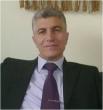 Tue, 2014-06-24 14:41 — Professor Waleed M. Sweileh Journal Title, Volume, Page: East Mediterr Health J. 2012 Jun;18(6):641-7. Year of Publication: 2013 Link: http://www.ncbi.nlm.nih.gov/pubmed/22888623 Authors: Sweileh WM1, Adas SO, Sawalha AF, Taha AS. Preferred Abstract (Original): Sweileh WM1, Adas SO, Sawalha AF, Taha AS.This study compared the utilization and cost of antibacterial agents in surgical units of 2 government hospitals in Palestine. The consumption and cost of drugs was estimated in the units over a 1-month period in 2010 using the anatomical therapeutic chemical classification and defined daily doses (DDD) per 100 bed-days. The total consumption of antibacterial agents was 414.1 DDD and 591.5 DDD at Thabet and Rafidia hospitals respectively. These corresponded to 133.6 DDD/100 bed-days and 162.2 DDD/100 bed-days respectively, figures that were higher than those reported in surgical units in many other countries. Total cost of antibacterial agents during the study period was 24 800 and 23481 NIS for Rafidia and Thabet hospitals respectively. Approximately 11.2% and 18.0% of the total antibiotic DDD in Rafidia and Thabet hospitals were given to patients with clean surgeries in which antibiotic prophylaxis is not indicated.